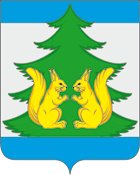 Контрольно-счетная комиссия муниципального образования«Ленский муниципальный район»ул. Бр.Покровских, д.19, с.Яренск, Ленский р-н, Архангельская область 165780, тел.(818 59) 5-25-84, email ksklensky@mail.ru___________________________________Заключениепо проведенному экспертно-аналитическому мероприятию:«Анализ исполнения    консолидированного бюджета  Ленского района за 2015 год».В соответствии  с Бюджетным кодексом Российской Федерации,   «Положением    о Контрольно-счётной комиссии муниципального образования «Ленский муниципальный район», утверждённого Решением Собрания депутатов МО «Ленский муниципальный район» от 29.02.2012г. № 143, с изменениями (далее Положение о бюджетном процессе),  планом работы контрольно-счетной комиссии МО «Ленский муниципальный район» (далее КСК) на 2016 год рабочей группой контрольно-счетной комиссии в составе:  председателя КСК Алексеевой С.Е., заместителя КСК Корольковой, под руководством председателя КСК Алексеевой КСК проведёно экспертно-аналитическое мероприятие     по вопросу:  «Анализ исполнения    консолидированного бюджета  Ленского района за 2015 год.   Заключение  подготовлено на основании   отчетности об исполнении  консолидированного бюджета МО «Ленский муниципальный район» за   2015 год, предоставленной Финансовым отделом Администрации. В Собрание депутатов МО «Ленский муниципальный район» и КСК отчет об исполнении консолидированного бюджета муниципального района внесен к 1 апреля 2016 года, что не нарушает сроков установленных ст. 38,39 Положения о бюджетном процессе.В ходе проведения экспертно-аналитического мероприятия  проведена проверка годовой  бюджетной, бухгалтерской отчетности об исполнении консолидированного бюджета  муниципального района    и проведен анализ исполнения консолидированного бюджета.   1. Внешняя проверка  бюджетной отчетности об исполнении консолидированного бюджета МО «Ленский муниципальный район» за 2015 год.                Баланс исполнения консолидированного бюджета субъекта Российской Федерации и бюджета территориального государственного внебюджетного фонда  (ф. 0503320) (далее - Баланс (ф. 0503320))  сформирован финансовым органом, по состоянию на 1 января года, следующего за отчетным периодом.           При проверке    контрольных соотношений между показателями форм  бюджетной отчетности  несоответствия не установлены.            Консолидированный отчет о движении денежных средств (ф. 0503323)  Отчет сформирован финансовым органом в соответствии с требованиями Инструкции 191н, по состоянию на 1 января года, следующего за отчетным периодом.           При проверке    контрольных соотношений между показателями форм  бюджетной отчетности несоответствия не установлены.Справка по консолидирующим расчетам (форма 0503125)   В нарушение п.23 Инструкции 191н в справках форма 0503125 по коду счетов бюджетного 140120251, 120651560, 140110151, 120551560, 120551660  отражены расходы муниципального района и  поселений  на сумму 141,65 руб., которые  не подтверждены данными, отраженными на отчетную дату на счетах бюджетного учета.Справка по заключению счетов бюджетного учета отчетного финансового года (форма 0503110) - составлена в соответствии с требованиями Инструкции 191н.    При проверке контрольных соотношений между показателями форм  бюджетной отчетности  несоответствия не установлены.             Отчет об исполнении консолидированного бюджета субъекта Российской Федерации и бюджета территориального государственного внебюджетного фонда (ф. 0503317) (далее – Отчет (ф. 0503317).    Отчет составлен в соответствии с Инструкцией N 191н.             При проверке контрольных соотношений между показателями форм  бюджетной отчетности  несоответствия не установлены.         Консолидированный отчет о финансовых результатах деятельности (форма 0503321) . Отчет сформирован финансовым органом в соответствии с требованиями Инструкции 191н, по состоянию на 1 января года, следующего за отчетным периодом.           При проверке    контрольных соотношений между показателями форм  бюджетной отчетности несоответствия не установлены.Пояснительная записка с приложениями (форма 0503360) Финансовый орган, уполномоченный формировать бюджетную отчетность об исполнении соответствующего консолидированного бюджета, составляет Пояснительную записку (ф. 0503360) в составе:- приложений (ф. ф. 0503361, 0503364, 0503368, 0503369, 0503371, 0503372, 0503373, 0503374, 0503377).Пояснительная записка (ф. 0503360) формируется в структуре разделов, предусмотренных пунктом 152 Инструкции N 191н с отражением иной информации, существенно характеризующей исполнение консолидированного бюджета, не отраженной в приложениях, включаемых в Пояснительную записку (ф. 0503360).В разделе 1 «Организационная структура субъекта бюджетной отчетности» излишне отражена подробная информация основных задач и функций Финансового отдела Администрации МО «Ленский муниципальный район», которая не отражает особенности исполнения консолидированного бюджета. Конкретно указывать состав участников консолидированного бюджета МО «Ленского муниципального района».   В разделе 2 "Результаты деятельности субъекта бюджетной отчетности" финансовый орган отразил сведения социально-экономического развития муниципального образования за 2015 год. В соответствии с требованиями п.  152 Инструкции N 191н необходимо включать сведения:-  о мерах по повышению эффективности расходования бюджетных средств;-  о результатах деятельности;- иную информацию, оказавшую существенное влияние и характеризующую результаты деятельности субъекта бюджетной отчетности за отчетный период, не нашедшую отражения в таблицах и приложениях, включаемых в раздел, в том числе:- о мерах по повышению квалификации и переподготовке специалистов;- о ресурсах (численность работников, стоимость имущества, бюджетные расходы, объемы закупок и т.д.), используемых для достижения показателей результативности деятельности субъекта бюджетной отчетности (разъяснения к форме 0503162);- о техническом состоянии, эффективности использования, обеспеченности субъекта бюджетной отчетности и его структурных подразделений основными фондами (соответствия величины, состава и технического уровня фондов реальной потребности в них), основных мероприятиях по улучшению состояния и сохранности основных средств; характеристика комплектности, а также сведения о своевременности поступления материальных запасов.Раздел 3 "Анализ отчета об исполнении бюджета субъектом бюджетной отчетности" необходимо дополнить:- сведениями об исполнении текстовых статей закона (решения) о бюджете информацию, характеризующую результаты анализа исполнения текстовых статей закона (решения) о бюджете, имеющих отношение к деятельности субъекта бюджетной отчетности;- сведениями об изменениях сводной росписи бюджета МО «Ленский муниципальный район»;- информацией об эффективности использования средств федерального бюджета (конкретные результаты) в рамках федеральных целевых программ представляется в разрезе подпрограмм, а также непрограммной части;- информацией о результатах и эффективности исполнения муниципальных программ;- информацией о принятии бюджетных обязательств (денежных обязательств) сверх утвержденного субъекту бюджетной отчетности на финансовый год объема бюджетных ассигнований и  лимитов бюджетных обязательств.Раздел 4 "Анализ показателей бухгалтерской отчетности субъекта бюджетной отчетности" необходимо дополнить:- сведениями об остатках денежных средств бюджета в органе Федерального казначейства;         - сведениями  о дебиторской, кредиторской задолженности и причинах ее образования. Сведениями о просроченной задолженности, аналитической информацией о движении просроченной дебиторской, кредиторской задолженности;- иной информацией, оказавшей существенное влияние и характеризующей показатели бухгалтерской отчетности субъекта бюджетной отчетности за отчетный период.Раздел 5 "Прочие вопросы деятельности субъекта бюджетной отчетности" в текстовой части пояснительной записки отсутствует, включающий в себя:-  сведения об особенностях ведения бюджетного учета;- сведения о результатах мероприятий внутреннего государственного (муниципального) финансового контроля;- сведения о проведении инвентаризаций;- сведения о результатах внешнего государственного (муниципального) финансового контроля;- сведения об использовании информационно-коммуникационных технологий; - иную информацию, оказавшую существенное влияние и характеризующую показатели деятельности субъекта бюджетной отчетности за отчетный период, не нашедшую отражения в таблицах и приложениях, включаемых в раздел, в том числе:- перечень документов главного распорядителя бюджетных средств, главного администратора источников финансирования дефицита бюджета, главного администратора доходов бюджетов, регулирующих вопросы бюджетного учета и отчетности в системе подведомственных ему получателей бюджетных средств, администраторов источников финансирования дефицита бюджета, администраторов доходов бюджета.  Замечания по составлению Пояснительной записки отраженные в Заключении по исполнению бюджета за 2014 год не учтены при составлении  Пояснительной записки за 2015 год.     Сведения о количестве государственных  (муниципальных) учреждений (ф. 0503361)          Форма    составлена в соответствии с требованиями Инструкции 191н.          Сведения об исполнении консолидированного бюджета (ф. 0503364).Форма составлена в электронном виде в соответствии с требованиями п.218 Инструкции №191н. В нарушение п.4 Инструкции №191н ф. 0503377 на бумажном носителе не предоставлена.         Сведения о движении нефинансовых активов консолидированного бюджета (ф. 0503368)-   форма составлена в соответствии с требованиями Инструкции 191н.    При проверке контрольных соотношений между показателями форм  бюджетной отчетности  несоответствия не установлены.Сведения по дебиторской и кредиторской задолженности (ф. 0503369): Дебиторская задолженность по состоянию на 1 января 2016 года составила  11217269,46 руб.,  в т.ч.           Наибольший удельный вес в дебиторской задолженности занимают расчеты с плательщиками доходов от собственности. Задолженность на конец отчетного периода увеличилась на 4 929 137,13 руб. Наличие дебиторской  задолженности  по доходам от собственности на конец отчетного периода в сумме 10 430 541,23 руб. является суммой выпадающих доходов за 2015 год в виде задолженности по арендной плате.         Дебиторская задолженность по расчетам с плательщиками доходов от собственности не подтверждается данными бюджетного учета в сумме 141,65 руб., следовательно, искажена достоверность бюджетной отчетности.        По сравнению с прошлым годом дебиторская задолженность  по расчетам по выданным авансам снизилась на 2 833 856,30 руб. или на 87,5%. В тоже время  увеличились расчеты по авансам по работам, услугам по содержанию имущества на 44638,0 руб., расчеты по авансам по прочим работам, услугам на 14893,64 руб.        В нарушение п. 202-203 Инструкции №157н по расчетам по авансам по приобретению материальных запасов на начало и конец отчетного периода сумма задолженности отражена со знаком «минус», соответственно -2452,08 руб., -1466,12 руб., что свидетельствует о нарушении методологии бюджетного учета.        Дебиторская задолженность по расчетам по платежам в бюджеты на конец отчетного периода оставила 317806,18 руб., по сравнению с прошлым годом увеличилась на 89904,86 руб. или 39,4%.Наличие дебиторской  задолженности говорит о нерациональном использовании финансовых ресурсов получателями бюджетных средств.                Кредиторская задолженность по состоянию на 1 января 2016 года составила   -25 813 431,08 руб., в т.ч. нереальная к взысканию, просроченная задолженность – 51502,74 руб.         Неиспользованные средства по расчетам  поступлений от других бюджетов бюджетной системы Российской Федерации  на конец отчетного периода составили в сумме 18 481 705,60 руб., в том числе: - субвенции бюджетам муниципальных районов на предоставление жилых помещений детям-сиротам и детям, оставшимся без попечения родителей, лицам из  их числа по договорам найма специализированных жилых помещений - 750 000,0руб.;- субвенция на компенсацию части родительской платы за содержание ребенка в дошкольном образовательном учреждении – 6 834,40 руб.;        - субсидии на софинансирование кап. вложений в объекты гос. собственности, обеспечение мероприятий по переселению граждан из аварийного жилищного фонда…..(фонд содействия реформированию ЖКХ за счет средств областного бюджета) – 11 885 760,77 руб.;        - субсидия МО «Урдомское» на обеспечение мероприятий по кап. ремонту многоквартирных домов (обл. закон №220-13-ОЗ от 16.12.2014г.) – 608 399,65 руб.;        -         - субсидии на софинансирование кап. вложений в объекты гос. собственности, обеспечение мероприятий по переселению граждан из аварийного жилищного фонда ( за счет средств областного бюджета) – 11 885 760,77 руб.;        - субсидии на софинансирование кап. вложений в объекты государственной (муниципальной) собственности, обеспечение мероприятий по переселению граждан из аварийного жилищного фонда (фонд содействия реформированию ЖКХ) – 4 399 406,10 руб.;        - средства из резервного фонда главы Правительства Архангельской области – 740 600,0 руб.;        - софинансирование дорожной деятельности – 405,38 руб.;        - субсидия на выполнение государственной программы  АО «Обеспечение качественным, доступным жильем и объектами инж. структуры..». Разработка генеральных планов и правил землепользования – 90300,0 руб.          По расчетам с подотчетными лицами задолженность увеличилась на 189841,05 руб., или в 2,1 раза. Наибольший удельный вес кредиторской задолженности с подотчетными лицами  занимают расчеты по прочим выплатам – 310325,06 руб. или 86,0%. По сравнению с 2014 годом задолженность увеличилась на 205967,08 руб. или в 3 раза.Наибольший удельный вес кредиторской задолженности в расчетах по принятым обязательствам составляют:        -  кредиторская задолженность по коммунальным услугам – 477320,69 руб., по сравнению с прошлым годом  увеличилась на 363465,07 руб., или в 3,2 раза;       - кредиторская задолженность по работам, услугам по содержанию имущества – 1054641,75 руб., по сравнению с прошлым годом увеличилась на 591889,82 руб., или в 1,3раза;        - кредиторская задолженность по прочим работам, услугам  – 700892,30 руб., по сравнению с прошлым годом увеличилась на 225865,13 руб., или на 47,5%;         - кредиторская задолженность по  приобретению основных      средств – 3010311,09 руб. (строительство школы 2981624,09 руб.), по сравнению с прошлым годом задолженность снизилась на 76540924,86 руб.;         - кредиторская задолженность по приобретению материальных запасов  – 225907,97 руб., осталась, практически, на уровне прошлого года;         - кредиторская задолженность по пенсиям, пособиям, выплачиваемым организациями сектора   государственного управления – 851867,47 руб., по сравнению с прошлым годом снизилась на 412990,72 руб., или на 32,7%.         - кредиторская задолженность по компенсации расходов по проезду онкобольным – 172533,10 руб., по сравнению с прошлым годом увеличилась на 110078,0 руб., или в 2,8 раза;          Кредиторская задолженность по платежам в бюджеты на конец отчетного периода составляет 96957,74 руб., по сравнению с прошлым годом задолженность снизилась на 216077,82 руб., или на 69%.             Сведения о государственном (муниципальном) долге, предоставленных бюджетных кредитах консолидированного бюджета (ф. 0503372)- форма заполнена в соответствии с требованиями п.218 Инструкции №191н.          Задолженность по коммерческому кредиту по состоянию на 01.01.2016г. составила 16 144 100,0 руб. Московскому филиалу ПАО «Совкомбанк», срок погашения задолженности 28.11.2016 г.  Задолженность по коммерческим кредитам по сравнению с 2014 годом увеличилась на 7619022,0 руб. или в 1,9 раза.        Сведения об изменении остатков валюты баланса (ф. 0503373)Форма составлена в соответствии с требованиями п.217-218 Инструкции №191н.Сведения об использовании информационно-коммуникационных технологий в консолидированном бюджете (ф. 0503377) – форма составлена в электронном виде в соответствии с требованиями п.218 Инструкции №191н. В нарушение п.4 Инструкции №191н ф. 0503377 на бумажном носителе не предоставлена.     Сведений о финансовых вложениях (ф. 0503371)            В нарушение  требований п.218 Инструкции №191н, п.73-74 Инструкции №162н  в графе 3 Сведений о финансовых вложениях (ф. 0503371) отражены виды финансовых вложений, иные формы участия в капитале, на сумму 39378237,58 руб. В графе 3 Сведений о финансовых вложениях (ф. 0503371) код  финансового вложения должен быть 06 (участие в государственных (муниципальных) учреждениях). Аналогичное замечание было по отчетности за 2014 года, которое не устранено в отчетности за 2015 год.2. Внешняя проверка сводной бухгалтерской отчетности за 2015 год МО «Ленский муниципальный район».           В соответствии с приказом Минфина РФ от 25.03.2011 N 33н «Об утверждении Инструкции о порядке составления, представления годовой, квартальной бухгалтерской отчетности государственных (муниципальных) бюджетных и автономных учреждений» (далее - Инструкция №33н)  в состав сводной бухгалтерской отчетности  включены следующие формы отчетов:Баланс государственного (муниципального) учреждения (ф. 0503730);Справка по консолидируемым расчетам учреждения (ф. 0503725);Справка по заключению учреждением счетов бухгалтерского учета отчетного финансового года (ф. 0503710);Отчет об исполнении учреждением плана его финансово-хозяйственной деятельности (ф. 0503737);Отчет о принятых учреждением обязательствах (ф. 0503738);Отчет о финансовых результатах деятельности учреждения (ф. 0503721);Пояснительная записка к Балансу учреждения (ф. 0503760).КСК проведена внешняя проверка сводной бухгалтерской отчетности за 2015 год по учредителям Администрации МО «Ленский муниципальный район», Отделу образования Администрации МО «Ленский муниципальный район» и Администрация МО «Урдомское». По результатам внешней проверки установлено:        - нарушение методологии формирования бюджетной отчетности;        - недостоверность представленной годовой отчетности данным Главной книги и другим регистрам бухгалтерского учета;        - не рациональное использование бюджетных средств, выразившееся в   образовании дебиторской задолженности;        - нарушение контрольных соотношений;        - нарушение  требований Инструкции № 33н при составлении бухгалтерской отчетности.         При составлении сводной бухгалтерской отчетности финансовый орган не провел камеральную проверку представленной ему бухгалтерской отчетности на соответствие требованиям к ее составлению и представлению, установленным требованиям Инструкции № 33н.   Пояснительная записка к Балансу учреждения (ф. 0503760)           Финансовым органом в составе бухгалтерской отчетности  предоставлена Пояснительная записка к Балансу учреждения (ф. 0503760) (п. 56 Инструкции  № 33н). Пояснительная записка к Балансу учреждения (ф. 0503760) сформирована в составе приложений и иной информации, предусмотренной пунктом 59  Инструкции №33н. Текстовая часть в представленной Пояснительной записке (ф. 0503760) отсутствует.Пояснительная записка начинается с раздела 1 «Организационная структура учреждений». Учреждением, составившим Пояснительную записку, указан Отдел образования Администрации МО «Ленский муниципальный район». Информация в Пояснительной записке формируется в пяти разделах (п.56 Инструкции №33н). В Пояснительной записке, к годовой отчетности об исполнении консолидированного бюджета информация предоставлена по шести разделам, раздел 6 «Культура и кинематография». В пяти разделах Пояснительной записке отражена информация только по Отдел образования Администрации МО «Ленский муниципальный район», а следовало отразить информацию по консолидированному бюджету.           Отраженные в Балансе ф. 0503730 по счетам 0 401 40 000 "Доходы будущих периодов" на конец отчетного периода в сумме 29124,27 руб. не раскрыты в текстовой части раздела 4 "Анализ показателей отчетности учреждений" Пояснительной записки (ф. 0503160) в разрезе видов доходов.       В Пояснительной записке (ф. 0503760)  сводной бухгалтерской отчетности представлены  Сведения по дебиторской и кредиторской задолженности учреждения (ф. 0503769).В части дебиторской задолженности учреждений:       *дебиторская задолженность по состоянию на 1 января 2016 года составила   по   виду деятельности выполнение муниципального задания в сумме 906903,95 руб.,  в т.ч. В целом дебиторская задолженность на конец отчетного периода по сравнению с началом года снизилась на 1024397,85 руб. или на 53%.  Наличие дебиторской  задолженности говорит о нерациональном использовании финансовых ресурсов учреждениями.         * дебиторская задолженность по состоянию на 1 января 2016 года  по   виду деятельности за счёт субсидии на иные цели составила 27784,76 руб.:В целом кредиторская задолженность по расчетам с подотчетными лицами на конец отчетного периода по сравнению с началом года снизилась на 11013,22 руб. или на 28,4%.  * дебиторская задолженность по состоянию на 1 января 2016 года  по  собственным доходам учреждений  составила  659718,29 руб.:В целом дебиторская задолженность на конец отчетного периода по сравнению с началом года снизилась на 87947,85 руб. или на 12,1%.  Наличие дебиторской  задолженности говорит о нерациональном использовании финансовых ресурсов учреждениями.        В части кредиторской задолженности учреждений:      * кредиторская задолженность по состоянию на 1 января 2016 года по     виду деятельности выполнение муниципального задания составила в сумме   9974688,84 руб.,   в т.ч.: В целом кредиторская задолженность на конец отчетного периода по сравнению с началом года увеличилась на 5122728,49 руб. или в 2,1 раза.   Наибольший удельный вес в кредиторской задолженности занимают:- Расчеты по заработной плате. Задолженность на конец отчетного периода составляет 60000,00 руб., сравнению с началом года снизилась на 137341,63 руб. или на 69,6%.         - Расчеты по прочим выплатам. Задолженность на конец отчетного периода составляет 821563,02 руб., сравнению с началом года увеличилась на 720141,92 руб. или в 8,1 раза. Сумма просроченной задолженности на конец отчетного периода составляет 820274,90 руб.         - Расчеты по начислениям на выплаты по оплате труда. Задолженность на конец отчетного периода составила 221246,88 руб., сравнению с началом года увеличилась на 20202,15 руб. или на 10,0%.         - Расчеты по коммунальным услугам. Задолженность на конец отчетного периода составила 7265382,63 руб., сравнению с началом года увеличилась на 4381072,75 руб. или в 2,5 раза.               * кредиторская задолженность по состоянию на 1 января 2016 года  по   виду деятельности за счёт субсидии на иные цели составила сумму 2474526,71 руб.:В целом кредиторская задолженность по расчетам с подотчетными лицами на конец отчетного периода по сравнению с началом года увеличилась на 1466775,86 руб. или на 2,5%.  Наибольший удельный вес в кредиторской задолженности занимают:         - Расчеты с подотчетными лицами по прочим выплатам. Задолженность на конец отчетного периода составляет 1142353,52 руб., сравнению с началом года увеличилась на 450571,78 руб. или в 1,6 раза. Сумма просроченной задолженности на конец отчетного периода составляет 1138964,79 руб.- Расчеты по принятым обязательствам по прочим выплатам. Задолженность на конец отчетного периода составляет 1089391,37 руб., сравнению с началом года увеличилась на 1066394,31 руб. Сумма просроченной задолженности на конец отчетного периода составляет 828519,81 руб.           * кредиторская задолженность по состоянию на 1 января 2016 года по     виду деятельности собственные доходы учреждения составила в сумме   668890,13 руб.,   в т.ч.: В целом кредиторская задолженность на конец отчетного периода по сравнению с началом года увеличилась на 521565,22 руб. или в 4,5 раза.   Наибольший удельный вес в кредиторской задолженности занимают:          - Расчеты по приобретению материальных запасов. Задолженность на конец отчетного периода составила 526690,16,00 руб., сравнению с началом года увеличилась на 490788,04 руб. или в 6,9 раза.3.Анализ исполнения консолидированного бюджета за 2015 год.             Консолидированный бюджет  МО «Ленский  муниципальный район»  за 2015 год исполнен в части:доходов в сумме 1051213,9 тыс. руб.,   96,2 % к уточненному плану,    к 2014 году исполнение составило 128,7 %.расходов в сумме 977045,0 тыс. руб.,  84,9 % к уточненному плану,   к 2014 году исполнение составило 110,7 %.  Консолидированный бюджет  за 2015 год  исполнен  с профицитом в сумме 74168,9 тыс. руб., в том числе муниципальный район   профицит 93175,8 тыс. руб., по поселениям дефицит 19006,9 тыс. руб.3.1. Анализ исполнения доходов консолидированного бюджета МО «Ленский муниципальный район» за 2015 год.          Консолидированный бюджет по доходам за 2015 год исполнен в сумме  1051213,9 тыс. руб.   Уточнённый план 1092526 тыс. руб. исполнен на 96,2 %. Доходов поступило меньше на   41312,1 тыс. руб. из-за не  поступления безвозмездных   поступлений от других бюджетов бюджетной системы РФ. По сравнению с 2014 годом доходы увеличены на 143684,6 тыс. руб. или на 28,7%. Анализ исполнения, структура консолидированного бюджета по  доходам за 2015 год представлены в    таблице:*налоги на имущество; **доходы от использования имущества, находящегося в государственной и муниципальной собственности***доходы от продажи материальных, нематериальных активов…Структура доходов консолидированного бюджета в 2015 году    по сравнению с 2014 годом практически не изменилась. Налоговые и неналоговые доходы составляют 11,4% от всех доходов, к 2014 году снижение 3,3%.   Доля безвозмездных поступлений составляет 88,6 %, к   2014 году увеличение 3,3%.    Собственные доходы муниципального образования за 2015 год исполнены в сумме 119082,4 тыс.руб. и составляют в структуре доходов 11,4 %. Уточнённый план исполнен на 99,6 %, недополучена сумма доходов – 437,9 тыс.руб. (в т.ч. поселениями-568,9 тыс.руб.). По сравнению с  2014 годом собственные доходы снижены на 1193,8 тыс. руб. или на 1 %.    * Основными бюджетообразующими налоговыми источниками поступления доходов за  2015 год  являются: -налог на доходы физических лиц – доля 61,6 % или 73337,1 тыс.руб. , план 2015 г. не исполнен на 2,6% из-за завершения строительно-монтажных работ  на объектах ООО «ГазпромтрангазУхта», Урдомского ЛПУМГ в п.Урдома, исполнение к 2014году составляет – 98,9%;  - налоги на товары (работы, услуги), реализуемые на территории РФ (акцизы) – доля  6,6 % или 7822,1 тыс.руб., план 2015 г. исполнен  на 114,8 %, исполнение к 2014году составляет – 94,5%;  -налог на совокупный доход – доля 9,6 % или 11487,0 тыс.руб., к плану рост на 7,5%, рост к 2014г. на 0,9%.  - налоги на имущество - доля 6,2% или 7386,1 тыс.руб., план исполнен на 98,7%. К 2014г. -80,9 % из-за снижения сбора земельного налога на 23,1%. Вместе с тем налог на имущество физических лиц  по сравнению с 2014 г. вырос на 31,3 %, план  исполнен на 108,3%.  * По неналоговым доходам наибольший процент в структуре доходов занимают доходы:-от использования имущества, находящегося в государственной и муниципальной собственности доля 9,2 % или 10928,4 тыс.руб., исполнено: к плану на 100,5 %, к 2014г. на 103,2% из-за поступления доходов от использования имущества (сверх плана 5,2%, к 2014г. на 33,4%). Вместе с тем поступление арендной платы  за земельные участки  исполнено  к плану на 95,8%, а к 2014г. на 82,5%. Безвозмездные поступления  за 2015 год исполнены в сумме 932131,5 тыс.руб. и составляют в структуре доходов 88,6 %.  Уточнённый план исполнен на 95,8 %, недополучена сумма доходов – 40874,3 тыс.руб. По сравнению с  2014 годом рост доходов   на 235362,7  тыс. руб. или на 33,8%.Наибольшую долю (88,6%) составляют безвозмездные   поступления от других бюджетов бюджетной системы РФ  -825954,4 тыс.руб., исполнение плана составляет 95,3%, к 2014 году процент исполнения составил-147,1%.  3.2. Анализ исполнения расходов консолидированного бюджета МО «Ленский муниципальный район» за 2015 год.Консолидированный бюджет по расходам за 2015 год исполнен в сумме 977045 тыс. рублей или 84,9 % от годового плана, по сравнению с 2014 годом расходы увеличились на 94700,9 тыс. руб. или на 10,7%. Анализ исполнения и структура консолидированного бюджета   за 2015 год   представлены в   таблице в разрезе разделов классификации расходов бюджета:         В 2015 году наибольший удельный вес в структуре расходной части занимают расходы на финансирование отраслей социально-культурной сферы – 74,6 %, по сравнению с 2014 годом доля расходов  возросла на 4,4% из-за увеличения в расходах доли расходов по образованию. Доля расходов  ЖКХ и национальной экономики   составляет 18,1 %, по сравнению с 2014 годом доля расходов снижена на 2,6 %.   Расходы по разделу 01 «Общегосударственные вопросы» за 2015 год  составили 60861,6 тыс. руб. или 97,9 % к плану, к 2014 году -98,3%, удельный вес в расходах бюджета – 6,2%.      В таблице приведены расходы по разделу  «Общегосударственные вопросы» в разрезе подразделов в сравнении с предыдущим годом. тыс.руб.В сравнении с 2014 годом расходы по разделу уменьшились на 1029,6 тыс. руб. или на 1,7%.    В соответствии с отчетностью Финансового отдела допустимые расходы на содержание местного самоуправления по нормативам, установленным постановлением правительства Архангельской области от 01.03.2011 №46пп, с учетом изменений  за 2015 год превышены в МО  Козьминское на 1,44% или 69,3 тыс.руб.Расходы по разделу 02»Национальная оборона»  за 2015 год  составили 1367,6 тыс. руб. или 100% к плану, удельный вес в расходах бюджета – 0,1%. По сравнению с 2014 годом расходы по разделу увеличились на 178,4 тыс. руб. или на 15%.Расходы по разделу 03 «Национальная безопасность и правоохранительная деятельность» за 2015 год  составили  563,2 тыс. руб. или 81 % к плану, удельный вес в расходах бюджета  0,1 %. По сравнению с 2014 годом расходы по разделу уменьшились на 423,1 тыс.руб.или на 42,9 %.Расходы по разделу 04 «Национальная экономика»» за 2015 год  составили 29998,9 тыс.руб.или 89 % к плану, удельный вес в расходах бюджета – 3,1%. По сравнению с 2014 годом расходы по разделу увеличились на 1008,8 тыс.руб.или на 3,5%.   В структуре раздела «Национальная экономика»   занимают расходы: -на топливно-энергетический комплекс – доля 3,3% или 990 тыс. руб., расходы по газификации жилфонда МО Урдомское 890 тыс. руб., -100 тыс. руб. полномочия по газификации от МО Сафроновское исполненные районом. Исполнение к плану на  77,4 %, к 2014 году снижение на 1362,1 тыс. руб. или на   57,9%-  на транспорт –доля 2,4 % или 729,5   тыс. руб. исполнены к плану на 94,4 % к 2014 году расходы увеличены на   29,9 тыс. руб. или на 4,3%,  возмещены выпадающие доходы перевозчикам населения, путем предоставления субсидий;- на сельское хозяйство и рыболовство – доля 0,3% или 95,9 тыс. руб., исполнены к плану на  100 %, к 2014 году расходы снижены на  24,7 тыс. руб. или на 20,5%; -   на  дорожные фонды -87,4% или 26195   тыс. руб.,  исполнены к плану   на 90,7%, к 2014 году расходы увеличены на  5114,9 тыс. руб. или на 24,3%,         Наибольшую долю в расходах в 2015 году составляют расходы  МО Урдомское      на ремонт   автодорог   общего пользования местного значения -16975,4 тыс. руб.; -   на другие вопросы в области национальной экономики -6,6 % или  1988,5 тыс. руб.,  исполнены к плану   на 73,3%, к 2014 году расходы уменьшены на  2749,2 тыс. руб. или на 58%.  Основную часть расходов составляют перечисление иных межбюджетных трансфертов району на осуществление полномочий по вопросам разработки генерального плана совмещенного проектом планировки, правил землепользования и застройки территории поселений.   Расходы по разделу «05 Жилищно-коммунальное хозяйство» за 2015 год  составили 146351,6 тыс. руб. или 71,4 % к плану, удельный вес в расходах бюджета – 15 %. По сравнению с 2014 годом расходы по разделу уменьшились на 7203 тыс.руб.или на 4,7%.   В структуре раздела    исполнены расходы:             - на  жилищное хозяйство – доля 90,8%  или 132977,8    тыс. руб.,  исполнение к плану на  70,1 %,   из-за недофинансирования. К 2014 году расходы увеличены на  4707,6 тыс. руб. или на 3,7 %.     По району  расходы   исполнены    на  перечисление  поселениям    субсидий   на обеспечение мероприятий по переселению граждан из аварийного жилищного фонда с учетом необходимости развития малоэтажного строительства за счет средств, поступивших от государственной корпорации  и областных   По поселениям произведены расходы: по  обеспечению мероприятий по переселению граждан из аварийного жилищного фонда, по перечислению ежемесячных взносов на капитальный ремонт за муниципальные квартиры по капитальному ремонту жилых домов.    - на коммунальное хозяйство – доля 4,2 %, или 6097,7   тыс. руб. исполнены к плану на  80,1 %, к 2014 году расходы снижены на  13100 тыс.руб. или на 68,2 %.   Основные расходы: район - предоставление субсидий и межбюджетных трансфертов поселениям от вышестоящих бюджетов; МО Сафроновское на проведение работ по замене участка тепловой сети от котельной "Детского дома" до тепловой камеры №1 (ТК1) и приобретение сетевого насоса 895 тыс.руб., на   модернизацию и капитальный ремонт объектов топливно-энергетического комплекса и жилищно-коммунального хозяйства 819 тыс.руб.; МО Урдомское ремонт водопровода по участкам ул.Седунова-центр. котельная, ул.Ленина-Молодежная 725,2 тыс. руб.;             -   на  благоустройство – доля 5 % или 7276,1   тыс. руб.,  исполнены к плану на  93,6 %, к 2014 году расходы увеличены на  1189,3 тыс. руб. или на 19,5%.Расходы по разделу 07  «Образование» за 2015год  составили 668934,7  тыс.руб. или 86,3 % к плану, удельный вес в расходах бюджета – 80,2 %. По сравнению с 2014 годом расходы по разделу увеличились на 111235,6 тыс.руб. или на 19,9 %.           В структуре раздела « Образование»    исполнены  расходы по подразделам:- дошкольное образование – доля 32,8%  или 219110,6 тыс. руб.   исполнены к плану на  99,9 %, к 2014 году расходы увеличены в на  52382,1 тыс.руб. или на 31,4%;- общее образование- доля 64%  или 427936,0   тыс. руб.,  исполнены к плану на  80,1 %, к 2014 году расходы увеличены на 57711,8   тыс.руб. или на  15,6 %;-другие  вопросы в области образования – доля 2,8 %  или 18915,3 тыс. руб.,  исполнены к плану на  99,6 %, к 2014 году расходы увеличены на  1511,9 тыс. руб. или на  8,7 %;-молодёжная политика и оздоровление детей –  доля 0,4% или 2910,0 тыс.руб. исполнены к плану на  100%, к 2014 году расходы уменьшены на  119,8 тыс.руб. или на  4,0%.             - профессиональная подготовка, переподготовка и повышение квалификации –доля менее 0,1 % или 62,8 тыс.руб., исполнено к плану 100 %, к 2014 году расходы уменьшены на  250,4 тыс.руб. или на  79,9%. Расходы по разделу « 08 Культура и кинематография» за 2015 год  составили 34353 39212,9    тыс.руб.или 99,5 % к плану, удельный вес в расходах бюджета – 3,5 %. По сравнению с 2014 годом расходы по разделу уменьшились на 4859 тыс.руб.или на 12,4%.    Расходы по разделу «10 Социальная политика» за 2015 год  составили 23512,5      тыс.руб. или 91,1 % к плану, удельный вес в расходах бюджета –  2,4%. По сравнению с 2014 годом расходы по разделу увеличились на 2381,7 тыс.руб.или на 11,3%.       В структуре раздела «Социальная политика »    занимают расходы:       - по охране семьи и детства – доля 64,3 %  или 15122,8     тыс. руб.,  исполнены к плану на  86,8 %, к 2014 году расходы увеличены на  2830,8 тыс. руб. или на 23% из-за увеличения  финансирования на приобретение жилых помещений детям-сиротам и  детям, оставшимся без попечения родителей. Основную долю составили   расходы: по компенсации части родительской платы за содержание ребенка в   муниципальных образовательных учреждениях, реализующих основную общеобразовательную программу дошкольного образования, за счет средств областного бюджета на сумму 4371,8  тыс. руб., к плану-84,5%, к 2014г.-115,7%.; по перечислению  субвенции на обеспечение государственных полномочий по предоставлению жилых помещений детям-сиротам и  детям, оставшимся без попечения родителей  на сумму 5375,5  тыс. руб. к плану-87,8%, к 2014г.-126,5%; по приобретению квартир для детей-сирот поселениями  на сумму 5366,7   тыс. руб., к плану -86,4%, к 2014г.-112,2%;           - по пенсионному обеспечению- доля 13,3%  или 3120,1   тыс. руб., доплаты к пенсиям муниципальных служащих исполнены к плану на  99,8 %, к 2014 году расходы увеличены на  751,7 тыс.руб. или на  31,7 %;         - по социальному обеспечению населения– 15,5 %  или 3639,4   тыс. руб.,  исполнены к плану на 100 %, к 2014 году расходы уменьшены на  1119  тыс. руб. или на  23,5%. Где основные расходы составили:             -по МП «Устойчивое развитие сельских территорий  МО "Ленский муниципальный район" на 2014-2016 годы»-3423,8 тыс.руб., к плану-100%,к 2014г.-106,7%, в т.ч. на  улучшение жилищных условий граждан, проживающих в сельской местности -3223,3 тыс.руб. к плану 100% (средства: бюджета МО -151,0 тыс.руб., области – 1648,5 тыс.руб., федерации -1624,3 тыс.руб.);- на оказание материальной помощи населению из резервных фондов поселений, района 215,6   тыс.руб., к плану 100%, к 2014 году снижение на 161,9 тыс.руб. или на 42,9 %.            - по   другим вопросам в области социальной политики– 6,9 %  или 1630,2   тыс. руб.,  исполнены к плану на 100 %, к 2014 году расходы снижены на  81,8 тыс. руб. или на  4,8 % .   Расходы района: по  МП «Содействие развитию социально ориентированных некоммерческих организаций в Ленском районе на 2014-2016 годы» (областные средства) на обеспечение равной доступности услуг общественного транспорта  для отдельных категорий граждан, установленных статьями 2 и 4 Федерального  закона от 12 января 1995 года № 5-ФЗ "О ветеранах" -54,1 тыс. руб., к плану -100%, к 2014г.- 80,0%; по МП «Поддержка семьи в Ленском районе на 2014-2016» -1576,1 тыс.руб., к плану-100%,к 2014г.-95,9%,в т.ч.:*  на осуществление государственных полномочий по выплате вознаграждений профессиональным опекунам в сумме 141,5   тыс.руб., к плану 100%, к 2014г.-71,5%;* на осуществление государственных полномочий по организации и осуществлению деятельности по опеке и попечительству на сумму 1434,6 тыс. руб., к плану 100%, к 2014г.-99,2%Расходы по разделу 11 «Физическая культура и спорт» за 2015 год  составили 1877,3 тыс. руб. или 89 % к плану, удельный вес в расходах бюджета – 0,2 %. По сравнению с 2014  годом расходы по разделу увеличились на 326,3 тыс.руб.или 21%. Все показатели соответствуют подразделу « Физическая культура», который занимает 100% в структуре. Расходы по разделу 13 «Обслуживание государственного и муниципального долга» за 2015 год  составили 1313,2 тыс.руб. или 98,1 % к плану, удельный вес в расходах бюджета – 0,1%, все расходы исполнены по району.Расходы по разделу 14»Межбюджетные трансферты общего характера бюджетам субъектов Российской Федерации  и муниципальных образований» за 2015 год  составили   7911,4  тыс.руб.или 100 % к плану, удельный вес в расходах бюджета – 0,8%. По сравнению с 2014 годом расходы по разделу уменьшились на 8159,5 тыс.руб.или на 50,8%. В структуре раздела    исполнены расходы района:    - по дотациям на выравнивание бюджетной обеспеченности субъектов Российской Федерации и муниципальных образований – доля 47,8%  или 3778,2   тыс. руб.,  исполнены к плану на  100 %, к 2014 году расходы уменьшены на  1054,8 тыс. руб. или на 21,8 %;   - по иным дотациям- доля 46,7%  или 3697,0   тыс. руб.,  исполнены к плану на  100 %, к 2014 году расходы увеличены на  5834,3 тыс. руб. или на  61,2%;по прочим межбюджетным трансфертам общего характера – доля  5,5%  или 436,2   тыс. руб.,  исполнены к плану на 100 %, к 2014 году расходы уменьшены на 1270,4 тыс. руб. или на  74,4%; 3.3. Анализ муниципального долга и муниципальных заимствований за 2015 год.Консолидированный бюджет МО «Ленский муниципальный район» в 2015 году исполнен с  профицитом в размере 74168,9  тыс. руб. Источниками финансирования дефицита бюджета являются:-кредиты кредитных организаций в валюте РФ – 7619,0 тыс. руб.  В тоже время изменение остатков средств на счетах по учету средств бюджета на сумму  81787,9тыс. руб.  привело к профициту консолидированного  бюджета на сумму 74168,9 тыс.руб. Консолидированный бюджет  МО «Ленский муниципальный район» на конец года имеет муниципальный долг в размере 16144,1 тыс.руб.    по муниципальному району, поселения кредиты не брали.Согласно «Справки о результатах исполнения местных бюджетов на 1 января 2016 года» размещенной на сайте Правительства Архангельской области среди 26 муниципальных образований  12 районов закончили отчетный год с профицитом, 14 районов закончили с дефицитом. Ленский муниципальный район по сумме профицита находится на 2 месте среди районов области. По сумме остатков средств на счетах по состоянию на  01.01.2016 года (132140 тыс. руб.) находится на 3 месте    Выводы и предложения1.Отчет об исполнении консолидированного бюджета МО «Ленский муниципальный район» за 2015 год предоставлен с соблюдением сроков, установленных     ст.38,39 Положения  о бюджетном процессе.2. Внешняя проверка годовой   отчётности по составу показала, что представленная отчётность составлена с нарушением  «Инструкции о порядке составления и представления годовой, квартальной и месячной отчетности об исполнении бюджетов бюджетной системы РФ», утвержденной приказом Министерства финансов РФ от 23.12.2010г. №191н и «Инструкции о порядке составления, представления годовой, квартальной бухгалтерской отчетности государственных (муниципальных) бюджетных и автономных учреждений», утвержденной приказом Министерства финансов РФ от 25.03.2011 № 33н., Приказов Минфина РФ от 01.12.2010  № 157н  и от 06.12.2010 № 162н.Финансовым отделом не проведена камеральная проверка консолидированной   сводной бюджетной, бухгалтерской отчётности.           3. Не обеспечено выполнение   муниципального консолидированного бюджета по налоговым и неналоговым доходам. В бюджет не поступило доходов 437,9 тыс. руб.4. В соответствии с годовой отчетностью на 1 января 2016 года кредиторская задолженность   составила 20449,8  тыс. руб. В тоже время дебиторская задолженность  составила     12790,8 тыс. руб. 5. Муниципальный долг составил на 01.01.2016года - 16144,1тыс. руб.6. Остаток средств на счетах бюджета в органе Федерального казначейства   на 01.01.2016 года составил  132140 тыс. руб. Остатки средств на счете у бюджетных учреждений составили 1306,4 тыс. руб.           По результатам заключения контрольно-счетная комиссия МО «Ленский муниципальный район» предлагает: Администрации МО «Ленский муниципальный район»:          1.Усилить контроль за полнотой, качеством и достоверностью бюджетной отчетности и сводной бухгалтерской отчетности муниципальных учреждений. Предлагает обратить особое внимание на заполнение пояснительных записок к годовой бюджетной и бухгалтерской отчётности. В  пояснительных  записках, отражать более полную и развёрнутую характеристику исполнения консолидированного бюджета.            2.Соблюдать требования статей 161 и 219 БК РФ по принятию бюджетных и денежных обязательств в пределах доведенных ассигнований и лимитов бюджетных обязательств.3.При ведении бухгалтерского учета руководствоваться положениями Федерального закона от 06.12.2011 №402-ФЗ «О бухгалтерском учете», инструкций по применению Единого плана счетов бухгалтерского учета (приказы Минфина РФ от 01.12.2010  № 157н, от 06.12.2010 № 162н, от 16.12.2010 №174 н).4.Усилить контроль за снижением дебиторской задолженности получателями бюджетных средств и бюджетными учреждениями.5.Принять действенные меры по   снижению дебиторской задолженности по аренде земли и имущества.           6.Принять меры по снижению муниципального долга, кредиторской задолженности.Собранию депутатов МО «Ленский муниципальный район»: 1.Принять информацию об отчете исполнении консолидированного бюджета МО «Ленский муниципальный район» к сведению.ПредседательКонтрольно-счётной комиссииМО «Ленский муниципальный район»                                                                 С.Е.Алексеева                                                               Заместитель председателя Контрольно - счетной комиссии МО « Ленский    муниципальный район»                                                           А.В.Королькова           от  23 мая 2016 года    №71 на  №  от            НаименованиеСумма задолженности (руб.)Сумма задолженности (руб.)          НаименованиеНа начало годаНа конец отчетного периода123Расчеты с плательщиками доходов от     собственности                       5501404,1010430541,23Расчеты по платежам в бюджеты227901,32317806,18Расчеты по выданным авансам  3 239 598,46405742,16Расчеты с подотчетными лицами 39755,6863179,89ВСЕГО9008659,5611217269,46 НаименованиеСумма задолженности (руб.)Сумма задолженности (руб.) НаименованиеНа начало годаНа конец отчетного периода123Расчеты по поступлениям от других бюджетов бюджетной системы Российской Федерации23 606 910,8918 481 705,60Расчеты с подотчетными лицами171 186,25361 027,30Расчеты по принятым обязательствам 82 334 549,956 873 740,44Расчеты по платежам в бюджеты    313 035,5696 957,74Прочие расчеты с кредиторами  -31 047,790,0ВСЕГО106 393 736,8625 813 431,08 НаименованиеСумма задолженности (руб.)Сумма задолженности (руб.)Сумма задолженности (руб.)Сумма задолженности (руб.) НаименованиеНа начало годаНа конец отчетного периодаНа конец отчетного периодаНа конец отчетного периода НаименованиеНа начало годаВсегоВсегоПросроченная12344Расчеты по платежам в бюджет300208,81138343,630,00,0Расчеты по выданным авансам888468,81703551,57585459,73585459,73Расчеты с подотчетными лицами46664,4565008,75340,58340,58Расчеты по ущербу имуществу695959,730,00,00,0ВСЕГО1931301,8906903,95585800,31585800,31НаименованиеСумма задолженности (руб.)Сумма задолженности (руб.)Сумма задолженности (руб.)НаименованиеНа начало годаНа конец отчетного периодаНа конец отчетного периодаНаименованиеНа начало годаВсегопросроченная1234Расчеты с подотчетными лицами 38797,9827784,760,0ВСЕГО38797,9827784,760,0НаименованиеСумма задолженности (руб.)Сумма задолженности (руб.)Сумма задолженности (руб.)НаименованиеНа начало годаНа конец отчетного периодаНа конец отчетного периодаНаименованиеНа начало годаВсегоПросроченная1234Расчеты по доходам221618,81272407,820,0Расчеты по выданным авансам6596,11501,00,0Расчеты с подотчетными лицами495078,11363386,650,0Расчеты по ущербу имуществу1075,77125,49125,49Расчеты по платежам в бюджет2397,222397,210,0ВСЕГО726766,02638818,17125,49НаименованиеСумма задолженности (руб.)Сумма задолженности (руб.)Сумма задолженности (руб.)Сумма задолженности (руб.)НаименованиеНа начало годаНа конец отчетного периодаНа конец отчетного периодаНа конец отчетного периодаНаименованиеНа начало годаВсегоПросроченнаяПросроченная12334Расчеты с подотчетными лицами302727,941072858,141072858,141026350,87Расчеты по принятым обязательствам4350133,568597050,798597050,795731696,54Расчеты по платежам в бюджеты163494,68303985,13303985,13178208,09Прочие расчеты с кредиторами35604,17794,78794,780,0ВСЕГО4851960,359974688,849974688,846936255,50НаименованиеСумма задолженности (руб.)Сумма задолженности (руб.)Сумма задолженности (руб.)НаименованиеНа начало годаНа конец отчетного периодаНа конец отчетного периодаНаименованиеНа начало годаВсегоПросроченная1234Расчеты с подотчетными лицами983970,871339013,741333712,42Расчеты по принятым обязательствам23671,061135512,97828519,81Расчеты по платежам в бюджеты108,920,00,0ВСЕГО1007750,852474526,712162232,23НаименованиеСумма задолженности (руб.)Сумма задолженности (руб.)Сумма задолженности (руб.)Сумма задолженности (руб.)НаименованиеНа начало годаНа конец отчетного периодаНа конец отчетного периодаНа конец отчетного периодаНаименованиеНа начало годаВсегоПросроченнаяПросроченная12334Расчеты по доходам55886,3391294,3391294,330,0Расчеты с подотчетными лицами8764,184133,364133,360,0Расчеты по принятым обязательствам82674,03573462,07573462,0741131,60Расчеты по платежам в бюджеты0,370,370,370,0ВСЕГО147324,91668890,13668890,1341131,60Виды доходовУточненныйплан2015 год( тыс.руб.)ИсполнениеИсполнениеИсполнениеИсполнениеСтруктура доходовв 2015 году(%)Виды доходовУточненныйплан2015 год( тыс.руб.)в тыс. руб.в тыс. руб.в процентахв процентахСтруктура доходовв 2015 году(%)Виды доходовУточненныйплан2015 год( тыс.руб.)2014год2015годк плану 2015 годак2014 годуСтруктура доходовв 2015 году(%)Налоговые и неналоговые доходы, в т.ч.119520,3120276,2119082,499,699,011,4100Налог на доходы физических  лиц7526974147,473337,197,498,961,6Налоги на товары (работы, услуги), реализуемые на территории РФ (акцизы)6812,38274,47822,1114,894,56,6Налог на совокупный доход1138910690,411487,0107,5100,99,6 *Налог на имущество физ. лиц799,6659,6865,9108,3131,36,2*Земельный налог6683,38475,96520,297,676,96,2Государственная пошлина1183922,41400,9118,4118,41,2Задолженность и  перерасчеты по отмененным  налогам…0,8-0,10,225**  Арендная либо иная плата  за земли…5394,6 6266,05167,295,882,59,2 ** от использования муниципального имущества5478,14319,65761,2105,2133,49,2***Доходы от продажи земельных участков…1182,71046,21278,0108,1122,21,1  ***Доходы от реализации  муниципал. имущества…56,5249,056,510022,71,1 Платежи при пользовании природными ресурсами2100,03521,52070,998,658,81,7Доходы от оказания платных услуг (работ) и компенсации затрат государства1979,096,82351,0118,8в 24,3 раза2Штрафы, санкции, возмещение ущерба520,6431,0476,291,5110,50,4 Прочие неналоговые доходы671,81176,1488,072,641,50,4Безвозмездные   поступления, в т.ч.973005,8696768,8932131,595,8133,888,61001.Безвозмездные   поступления от других бюджетов бюджетной системы РФ866828,5561652,0825954,495,3147,188,62.Безвозмездные поступления от негосударственных  организаций10600013600010600010077,911,43.Прочие безвозмездные поступления в бюджеты поселений119368,811910032,34.Прочие безвозмездные поступления61,4-61,41004.Доходы бюджетов бюджетной системы РФ от возврата  бюджетами бюджетной системы РФ  и организациями остатков субсидий, субвенций и иных межбюджетных трансфертов, имеющих целевое назначение, прошлых лет0,11992,10,11005,Возврат остатков субсидий, субвенций и иных межбюджетных трансфертов, имеющих целевое назначение, прошлых лет-3,2-3244,2-3,4Всего1092526817045,01051213,996,2128,7100РазделыУточненныйплан2015 годИсполнениеИсполнениеИсполнениеИсполнениеСтруктура расходов в 2015 годуРазделыУточненныйплан2015 годв тыс. рублейв тыс. рублейв процентахв процентахСтруктура расходов в 2015 годуРазделыУточненныйплан2015 год2014год2015годк плану годак 2014 годуСтруктура расходов в 2015 годуОбщегосударственные вопросы62151,561891,260861,697,998,36,2Национальная оборона1367,61189,21367,6100115,00,1Национальная безопасность и правоохранительная деятельности695,5986,3563,281,057,10,1Национальная экономика33723,728990,129998,989,0103,53,1Жилищно-коммунальное хозяйство204986,2153554,6146351,671,495,315,0Образование775520,5557714,2668934,786,3119,968,5Культура, кинематография34518,039212,934353,099,587,63,5Социальная политика25821,521130,823512,591,1111,32,4Физическая культура и спорт2108,81551,01877,389,0121,00,2Обслуживание муниципального долга1338,652,91313,298,1в 24,8р0,1Межбюджетные трансферты общего характера…7911,416070,97911,410049,20,8Всего расходов1150143,4882344,1977045,084,9110,7100Наименование показателяРасходыза 2015 годРасходыза 2014 годУвеличение(+),сокращение(-)123(2-3)Функционирование высшего должностного лица муниципального образования3843,1 3824,9+18,2Функционирование представительных органов муниципальных образований1912,71907,7+5,0Функционирование местных администраций43876,244729,7-853,5Обеспечение деятельности финансовых органов и органов финансового надзора6300,86172,2+128,6Обеспечение проведения  выборов и референдумов142,0177,8-35,8Другие общегосударственные вопросы 4786,85078,9-292,1Итого по разделу 60861,661891,2-1029,6